Wójtowie (Burmistrzowie, Prezydenci Miast)w województwiemazowieckimwg rozdzielnikaSejmik Województwa Mazowieckiego 8 września 2020 r. podjął uchwałę nr 115/20 w sprawie programu ochrony powietrza dla stref w województwie mazowieckim, w których zostały przekroczone poziomy dopuszczalne i docelowe substancji w powietrzu [dalej: Program]. Zgodnie z art. 91 ust. 3a, integralną część Programu stanowi plan działań krótkoterminowych (załącznik nr 7 do uchwały nr 115/20). Plan działań krótkoterminowych [dalej: PDK] określa czynności i działania, które należy podjąć w sytuacjach ryzyka wystąpienia lub wystąpienia przekroczenia norm jakości powietrza (przekroczenia poziomu alarmowego, informowania, dopuszczalnego lub docelowego substancji w powietrzu). Wskazuje również podmioty odpowiedzialne za realizację działań. Celem wdrożenia działań krótkoterminowych jest niedopuszczenie do przekroczenia poziomów alarmowych, informowania, dopuszczalnych lub docelowych albo w przypadku ich przekroczenia, jak najszybsze obniżenie stężeń. W PDK zostały określone działania dla substancji: pyłów zawieszonych PM10 i PM2,5, benzo(a)pirenu oraz dwutlenku azotu.Poniżej przedstawiam strukturę kaskadowego powiadamiania organów (opisana w załączniku nr 8 do uchwały nr 115/20) wraz ze wskazaniem podmiotów odpowiedzialnych za przekazanie informacji: Zgodnie z powyższym Wójt, Burmistrz, Prezydent Miasta jest zobowiązany powiadomić mieszkańców gminy oraz lokalne media o zaistnieniu ryzyka przekroczenia norm lub przekroczeniu norm, po otrzymaniu tejże informacji 
od Powiatowego/Miejskiego Centrum Zarządzania Kryzysowego.Jednocześnie należy mieć na uwadze, że działania krótkoterminowe należy realizować niezwłocznie 
po ogłoszeniu przez Wojewódzkie Centrum Zarządzania Kryzysowego powiadomienia w przewidywanym czasie trwania ryzyka. Dlatego, aby dotrzymywać obowiązków wynikających z PDK warto śledzić stronę internetową Wojewódzkiego Centrum Zarządzania Kryzysowego.Poniżej przedstawiam rodzaje zadań do podejmowania wraz z przykładami konkretnych działań:Informacyjne, np.:informacja w sposób zwyczajowo przyjęty (np. na stronach www, tablicach ogłoszeń),powiadomienie poprzez Regionalny System Ostrzegania (RSO) o każdym powiadomieniu, Rządowe Centrum Bezpieczeństwa (RCB) o powiadomieniu poziomu czerwonego dla PM10 i dwutlenku azotu,ograniczające emisję, np.:korzystanie z roweru, komunikacji miejskiej/gminnej,niepalenie w kominku, nierozpalanie grilli i ognisk,nieużywanie dmuchaw do liści,zraszanie pryzm materiałów sypkich,zawieszenie uciążliwych prac budowlanych,operacyjne, np.:wzmożone kontrole kotłów, zakazu spalania odpadów, pojazdów, czystości dróg,ochronne, np.:ograniczenie intensywnego wysiłku fizycznego, przebywania dzieci i osób starszych na otwartej przestrzeni na zewnątrz,ograniczenie wietrzenia pomieszczeń,więcej informacji znajduje się w załączniku nr 7 do uchwały nr 115/20.	Placówki oświatowe i służby zdrowia będą powiadamiane o konieczności podjęcia stosownych działań przez Powiatowe/Miejskie Centra Zarządzania Kryzysowego, w przypadku wystąpienia zagrożenia płynącego z wysokich stężeń zanieczyszczeń w powietrzu. Jednakże zwracam się z prośbą o wcześniejsze przekazanie podległym Państwu placówkom informacji na temat procedury powiadamiania i PDK, w celu umożliwienia im przygotowania się do wdrożenia rozwiązań przeciwdziałających negatywnym skutkom narażenia wrażliwych grup społecznych.Wdrożenie działań opisanych powyżej w dużej mierze dotyczy każdego z nas jako mieszkańca województwa mazowieckiego, dlatego bardzo ważne jest poinformowanie jak najszerszej grupy osób o ich obowiązkach wynikających z ogłoszenia powiadomień przez Głównego Inspektora Ochrony Środowiska. Warto do tego wykorzystać wszystkie niezbędne sposoby, np. komunikaty na stronach internetowych, na tablicach informacyjnych lub tablicach LED umieszczonych na terenie gminy, systemy elektronicznego powiadamiania mieszkańców (np. SMS, e-mail, aplikacje na telefon), audycjach radiowych, telewizji, stronach internetowych lokalnej prasy, rozgłośni radiowych, telewizji. Im szybciej i sprawniej zostanie podjęta reakcja, tym szybciej uda się obniżyć niebezpieczne stężenia zanieczyszczeń. Z treści powiadomień wynikają najistotniejsze informacje do przekazania, m. in.: substancja ze względu na którą występuje ryzyko przekroczenia lub przekroczenie norm, obszar którego dotyczy powiadomienie, czas trwania powiadomienia, zalecane 
do podjęcia środki zaradcze i ostrożności.Samorząd Województwa Mazowieckiego mając na względzie możliwie jak największe wsparcie samorządów lokalnych we wdrażaniu założeń Programu, w tym również PDK, widzi możliwość włączenia się w prowadzone przez Państwa działania informacyjne m. in. poprzez udostępnienie licencji dla systemu elektronicznej komunikacji 
z mieszkańcami pn. „Mieszk@niec”, zrealizowanego w ramach Projektu „Regionalne partnerstwo samorządów Mazowsza dla aktywizacji społeczeństwa informacyjnego w zakresie e-administracji i geoinformacji” (Projekt ASI). W przypadku, gdy jesteście Państwo Parterem Projektu ASI i system został uruchomiony produkcyjnie na terenie Państwa gminy istnieje możliwość wysłania powiadomienia (za pomocą kanału: SMS, e-mail, aplikacji mobilnej lub Portalu Interesanta) o konieczności wdrożenia działań krótkoterminowych do zarejestrowanych w nim mieszkańców, jeżeli wyrażą na to zgodę. W przypadku, gdy jesteście Państwo Partnerem Projektu ASI, a jeszcze nie dokonaliście Państwo uruchomienia produkcyjnego tego systemu prosimy o kontakt z Departamentem Cyfryzacji, Geodezji i Kartografii.Więcej informacji o systemie lub o zasadach udzielania licencji można uzyskać w bezpośrednim kontakcie 
z Departamentem Cyfryzacji, Geodezji i Kartografii (geodezja@mazovia.pl) Przypominam, że w Programie wskazane są do realizacji działania długoterminowe, które przyniosą trwałe efekty w perspektywie wieloletniej, a w jego integralnej części tj. PDK – działania krótkoterminowe realizowane podczas obowiązywania powiadomienia o ryzyku przekroczenia lub przekroczeniu norm jakości powietrza, przy czym powiadomienie trwa zwykle od 1 do kilku dni. Zachęcam do szczegółowego zapoznania się z treścią załącznika nr 7 
do uchwały nr 115/20, gdzie znajdą Państwo dokładne informacje o przypisanych zadaniach w ramach realizacji PDK. Ponadto wiele istotnych informacji na temat Programu i PDK oraz materiały do rozpowszechnienia znajdą Państwo 
na naszej stronie internetowej: www.powietrze.mazovia.pl.Jednocześnie zwracam się z prośbą o przekazanie informacji w jaki sposób dotąd były realizowane w gminie działania wskazane w PDK oraz w jaki sposób przewiduje się wdrożenie działań krótkoterminowych w związku 
z podjęciem uchwały nr 115/20. Proszę o udzielenie odpowiedzi do 22 października 2020 r. za pośrednictwem platformy ePUAP.Marszałek Województwa MazowieckiegoAdam Struzik(podpisano elektronicznie)Sprawę prowadzi:Anna Gadomskatel. (22) 59 79 461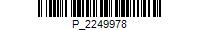 PZ-PI-I.721.10.2019.MBWarszawa, 12 października 2020 r.                                                                                                                                             Rozdzielnik do pisma PZ-PI-I.721.10.2019.MB z dnia     października 2020 r. dotyczącego Planu Działań Krótkoterminowych 
i obowiązków z niego wynikającychPan TOMASZ ADAMIEC, Wójt Gminy Policzna, ul. B. Prusa 11, 26-720 PolicznaPani MARIA BATYCKA – WĄSIK, Wójt Gminy Lesznowola, ul. Gminnej Rady Narodowej 60, 05-506 LesznowolaPan JERZY BAUER, Burmistrz Miasta Ostrów Mazowiecka, ul. 3 Maja 66, 07-300 Ostrów MazowieckaPan PAWEŁ BEDNARCZYK Burmistrz Miasta i Gminy Tłuszcz ul. Warszawska 10 05-240 TłuszczPan GRZEGORZ BENEDYKCIŃSKI Burmistrz Miasta i Gminy Grodzisk Mazowiecki ul. Kościuszki 32A 05-825 
Grodzisk MazowieckiPan ZBIGNIEW BIAŁECKI Wójt Gminy Łąck ul. Gostynińska 2 09-520 ŁąckPan LESZEK MARGAS Wójt Gminy Zakrzew, Zakrzew 51 26-652 ZakrzewPan DARIUSZ BIELECKI Wójt Gminy Pomiechówek ul. Szkolna 1a 05-180 Brody-ParcelePan WOJCIECH SĘPIOŁ Burmistrz Miasta i Gminy Wyśmierzyce ul. Mickiewicza 75 26-811 WyśmierzycePani IWONA GORTAT Burmistrz Miasta i Gminy Wyszogród ul. Rębowska 37 09-450 WyszogródPan WIESŁAW BOCZKOWSKI Wójt Gminy Szydłowo ul. Mazowiecka 61 06-516 SzydłowoPan JĘDRZEJ DREWNOWSKI Wójt Gminy Boguty Pianki Al. Papieża J.P. II 45 07-325 Boguty – PiankiPan ADAM BOLEK Burmistrz Miasta i Gminy Białobrzegi Pl. Zygmunta Starego 9 26-800 BiałobrzegiPan ANDRZEJ BRACHA Wójt Gminy Jastrząb Pl. Niepodległości 5 26-502 JastrząbPan HENRYK BRODOWSKI Wójt Gminy Siedlce ul. Asłanowicza 10 08-110 SiedlcePan WOJCIECH BRZEZIŃSKI Wójt Gminy Czernice Borowe ul. Dolna 2 06-415 Czernice BorowePan WALDEMAR BRZOSTEK Wójt Gminy Ostrów Mazowiecka ul. Sikorskiego 5 07-300 Ostrów MazowieckaPan JANUSZ BUDNY Wójt Gminy Wiązowna ul. Lubelska 59 05-462 WiązownaPan ADAM BUDYTA Wójt Gminy Kołbiel ul. Szkolna 1 05-480 KołbielPan KAROL BUREK Wójt Gminy Rzeczniów Rzeczniów 1 27-353 RzeczniówPan KRZYSZTOF CHACIŃSKI Burmistrz Miasta i Gminy Radzymin Pl. Kościuszki 2 05-250 RadzyminPan SŁAWOMIR CHMIELEWSKI Burmistrz Miasta i Gminy Mogielnica ul. Rynek 1 05-640 MogielnicaPan JAROSŁAW CHODORSKI Wójt Gminy Jabłonna ul. Modlińska 152 05-110 JabłonnaPan ADAM BUDEK Wójt Gminy Gołymin Ośrodek ul. Szosa Ciechanowska 8 06-420 Gołymin – OśrodekPan TADEUSZ CIAK Burmistrz Miasta Maków Mazowiecki ul. Moniuszki 6 06-200 Maków MazowieckiPan ARTUR CIECIERSKI Burmistrz Miasta i Gminy Zakroczym ul. Warszawska 7 05-170 ZakroczymPan GRZEGORZ BANASZKIEWICZ Wójt Gminy Leszno Al. Wojska Polskiego 21 05-084 LesznoPani URSZULA CIĘŻKA Wójt Gminy Radziejowice ul. Kubickiego 10 96-325 RadziejowicePan ADAM CISZKOWSKI Burmistrz Miasta Halinów ul. Spółdzielcza 1 05-074 HalinówPani MONIKA CIURZYŃSKA Wójt Gminy Kampinos ul. Niepokalanowska 3 05-085 KampinosPan SYLWESTER NIŹNIK Wójt Gminy Poświętne ul. Krótka 1 05-326 PoświętnePan WALDEMAR CYRAN Wójt Gminy Sadowne ul. Kościuszki 3 07-140 SadownePan WŁADYSŁAW CZARNECKI Wójt Gminy Gielniów Pl. Wolności 75 26-434 GielniówPan MAREK CZERNIAKOWSKI Wójt Gminy Joniec Joniec 29 09-131 JoniecPan ARKADIUSZ GUBA Wójt Gminy Sieciechów ul. Rynek 16 26-922 SieciechówPan TOMASZ DĄBROWSKI Burmistrz Łomianek ul. Warszawska 115 05-092 ŁomiankiPani IWONA KSIĘŻOPOLSKA Wójt Gminy Mokobody Pl. Chreptowicza 25 08-124 MokobodyPan BOGDAN DOLIŃSKI Wójt Gminy Grębków ul. Wspólna 5 07-110 GrębkówPan MAREK DRAPAŁA Wójt Gminy Magnuszew ul. Saperów 24 26-910 MagnuszewPan KAMIL IWANDOWSKI Burmistrz Miasta Zielonka ul. Lipowa 5 05-220 ZielonkaPan CEZARY DULIAS Wójt Gminy Wierzbica ul. Kościuszki 73 26-680 WierzbicaPan ANDRZEJ DWOJNYCH Wójt Gminy Brudzeń Duży ul. Toruńska 2 09-414 Brudzeń DużyPan JACEK KOZŁOWSKI Wójt Gminy Słubice ul. Płocka 32 09-533 SłubicePan TOMASZ KWIATKOWSKI Wójt Gminy Maciejowice ul. Rynek 7 08-480 MaciejowicePan KAMIL DZIEWIERZ Wójt Gminy Jedlińsk ul. Warecka 19 26-660 JedlińskPan PAWEŁ DZIEWIT Wójt Gminy Gózd ul. Radomska 7 26-634 GózdPan ROBERT GOŁASZEWSKI Burmistrz Miasta i Gminy Łochów Al. Pokoju 75 07-130 ŁochówPan MARIUSZ DZIUBA Burmistrz Miasta i Gminy Nowe Miasto n. Pilicą Pl. O. H. Koźmińskiego1/2 26-420 
Nowe Miasto n. PilicąPan GRZEGORZ FALBA Wójt Gminy Zatory ul. Jana Pawła II 106 07-217 ZatoryPan ROBERT FIDOS Wójt Gminy Borkowice ul. ks. Jana Wiśniewskiego 42 26-422 BorkowicePan DARIUSZ FRANCZAK Wójt Gminy Zawidz ul. Mazowiecka 24 09-226 Zawidz KościelnyPani BARBARA GALICZ Burmistrz Miasta Tarczyn ul. Juliana Stępkowskiego 17 05-555 TarczynPan TADEUSZ GAŁĄZKA Wójt Gminy Dobre ul. Kościuszki 1 05-307 DobrePan JACEK KOŁODZIEJSKI Wójt Gminy Lutocin ul. Poniatowskiego 1 09-317 LutocinPan JERZY GARUCKI Wójt Gminy Platerów ul. 3 Maja 5 08-210 PlaterówPan WIESŁAW GĄSKA Wójt Gminy Borowie ul. A. Sasimowskiego 2 08-412 BorowiePani EWA MARKOWSKA-BZUCHA Wójt Gminy Wolanów ul. Radomska 20 26-625 WolanówPan ZBIGNIEW SADOWSKI Wójt Gminy Raciąż ul. Kilińskiego 2 09-140 RaciążPan DARIUSZ GIZKA Burmistrz Miasta i Gminy Warka Pl. S. Czarnieckiego 1 05-660 WarkaPani ELŻBIETA ABRAMCZYK Burmistrz Miasta i Gminy Myszyniec Pl. Wolności 60 07-430 MyszyniecPan GRZEGORZ DŁUGOKĘCKI Wójt Gminy Czerwin Plac Tysiąclecia 1 07-407 CzerwinPan ŁUKASZ KAPCZYŃSKI Burmistrz Miasta i Gminy Glinojeck ul. Płocka 12 06-450 GlinojeckPan MARIUSZ GODLEWSKI Burmistrz Miasta Raciąż Plac Adama Mickiewicza 17 09-140 RaciążPan BARTOSZ PODOLAK Wójt Gminy Rzekuń ul. Kościuszki 33 07-411 RzekuńPani ANETA GOLIAT Burmistrz Miasta i Gminy Żuromin Pl. Piłsudskiego 3 09-300 ŻurominPan MARCIN GORTAT Wójt Gminy Czerwińsk n. Wisłą ul. Wł. Jagiełły 16 09-150 Czerwińsk n. WisłąPan JAROSŁAW GOSCHORSKI Wójt Gminy Lipowiec Kościelny Lipowiec Kościelny 213 06-545 Lipowiec KościelnyPan GRZEGORZ GÓRAL Wójt Gminy Kotuń ul. Siedlecka 56c 08-130 KotuńPani MAŁGORZATA PACHECKA Wójt Gminy Michałowice, Reguły Al. Powstańców Warszawy 1 05-816 MichałowicePan GABRIEL GRACZYK Wójt Gminy Bulkowo ul. Szkolna 1 09-454 BulkowoPan RAFAŁ TRZASKOWSKI Prezydent Miasta Stołecznego Warszawy Plac Bankowy 3/5 00-950 WarszawaPan ARNOLD GROSSMANN Wójt Gminy Szelków Stary Szelków 39 06-220 stary SzelkówPan DARIUSZ ZWOLIŃSKI Komisarz Gminy Nadarzyn ul. Mszczonowska 24 05-830 NadarzynPan JACEK GRZYBICKI Wójt Gminy Kuczbork Osada ul. Mickiewicza 7a 09-310 Kuczbork Pan IRENEUSZ GUMKOWSKI Wójt Gminy Stary Lubotyń Stary Lubotyń 42 07-303 Stary LubotyńPan TOMASZ HAPUNOWICZ Wójt Gminy Zbuczyn ul. Jana Pawła II 1 08-106 ZbuczynPan KAZIMIERZ HAWRYLUK  Wójt Gminy Stara Kornica Stara Kornica 191 08-205 KornicaPan JERZY HUMIĘCKI Wójt Gminy Krzynowłoga Mała ul. Kościelna 3 06-316 Krzynowłoga MałaPan KRZYSZTOF JADCZAK Burmistrz Miasta i Gminy Gąbin ul. Stary Rynek 16 09-530 GąbinPan MARCIN JAKUBOWSKI Burmistrz Miasta Mińsk Mazowiecki ul. Konstytucji 3-go Maja 1 05-300 Mińsk Mazowiecki Pan MARIAN JANISIEWICZ Wójt Gminy Łaskarzew ul. Rynek Duży im. Józefa Piłsudskiego 32 08-450 ŁaskarzewPan KAZIMIERZ JAŃCZUK Burmistrz Miasta i Gminy Konstancin Jeziorna ul. Warszawska 32 05-520 Konstancin-JeziornaPan JERZY JAROŃ Wójt Gminy Miastków Kościelny ul. Rynek 6 08-420 Miastków KościelnyPan ALEKSANDER JAROSŁAWSKI Wójt Gminy Płońsk ul. 19 Stycznia 39 09-100 PłońskPan MICHAŁ JASIŃSKI Wójt Gminy Karniewo ul. Pułtuska 3 06-425 KarniewoPan LUCJAN CHRZANOWSKI Prezydent Miasta Żyrardów Pl. Jana Pawła II 1 96-300 ŻyrardówPan SANISŁAW JASTRZĘBSKI Wójt Gminy Długosiodło ul. Kościuszki 2 07-210 DługosiodłoPan DARIUSZ JASZCZUK Burmistrz Miasta i Gminy Mrozy ul. Mickiewicza 35 05-320 MrozyPan ARKADIUSZ SULIMA Burmistrz Miasta i Gminy Zwoleń Pl. Kochanowskiego 1 26-700 ZwoleńPan RAFAŁ KUCIŃSKI Wójt Gminy Dzierzgowo ul. T. Kościuszki 1 06-520 DzierzgowoPan PAWEŁ KACPRZYKOWSKI Wójt Gminy Czerwonka Czerwonka Włościańska 38 06-232 CzerwonkaPan PAWEŁ KALINOWSKI Burmistrz Miasta Gostynin ul. Rynek 26 09-500 GostyninPan KRZYSZTOF KALINOWSKI Wójt Gminy Dębe Wielkie ul. Strażacka 3 05-311 Dębe WielkiePan JERZY DŁUGOSZ Wójt Gminy Skórzec ul. Siedlecka 3 08-114 SkórzecPan DARIUSZ KALKOWSKI Wójt Gminy Gozdowo ul. Gozdawy 19 09-213 GozdowoPan PAWEŁ KANCLERZ Burmistrz Miasta i Gminy Ożarów Mazowiecki ul. Kolejowa 2 05-850 Ożarów MazowieckiPan BOGUSŁAW KARAKULA Burmistrz Miasta Sokołów Podlaski ul. Wolności 21 08-300 Sokołów PodlaskiPan EMIL WĄSOWSKI Wójt Gminy Wierzbno Wierzbno 90 07-111 WierzbnoPan MAREK KIWIT Wójt Gminy Ciechanów ul. Fabryczna 8 06-400 CiechanówPan GRZEGORZ WOŹNIAK Wójt Gminy Wiśniewo Wiśniewo 86 06-521 WiśniewoPan WOJCIECH KLEPACKI Wójt Gminy Wodynie ul. Siedlecka 43 08-117 WodyniePan MAREK KLIMEK Wójt Gminy Potworów ul. Radomska 2 A 26-414 PotworówPan MARIAN KMIECIAK Wójt Gminy Odrzywół ul. Warszawska 53 26-425 OdrzywółPan DARIUSZ KOKOSZKA Wójt Gminy Jadów ul. Jana Pawła II 17 05-280 JadówPan WALDEMAR BRZYWCZY Wójt Gminy Baranów ul. Armii Krajowej 87 96-314 BaranówPan MICHAŁ SZCZEPAŃSKI Wójt Gminy Krasne ul. Mickiewicza 23 06-408 KrasnePan MARCIN KOŁODZIEJCZYK Wójt Gminy Garwolin ul. Mazowiecka 16 08-410 GarwolinPan PAWEŁ KOŁODZIEJSKI Wójt Gminy Rząśnik ul. Jesionowa 3 07-205 RząśnikPan STANISŁAW KOMUDZIŃSKI Wójt Gminy Korytnica ul. Małkowskiego 20 07-120 KorytnicaPani BOŻENA KORDEK Wójt Gminy Małkinia Górna ul. Przedszkolna 1 07-320 Małkinia Górna Pan KRZYSZTOF KORPOLIŃSKI Wójt Gminy Sierpc ul. Biskupa Floriana 4 09-200 SierpcPan RADOSŁAW KORZENIEWSKI Wójt Gminy Dąbrówka ul. Kościuszki 14 05-252 DąbrówkaPan KRZYSZTOF KOSIŃSKI Prezydent Miasta Ciechanów Plac Jana Pawła II 6 06-400 CiechanówPan ARKADIUSZ KOSIŃSKI Burmistrz Gminy Brwinów ul. Grodziska 12 05-840 BrwinówPan PIOTR KOSTRZEWSKI Wójt Gminy Siemiątkowo ul. Reymonta 3a 09-135 Siemiątkowo Pan STANISŁAW KOSTYRA Wójt Gminy Trojanów Trojanów 57 a 08-455 TrojanówPan MACIEJ BŁACHNIO Wójt Gminy Sobolew ul. Rynek 1 08-460 SobolewPan ŁUKASZ KULIK Prezydent Miasta Ostrołęka Pl. Gen. J. Bema 1 07-400 OstrołękaPani TERESA FRYSZKIEWICZ Wójt Gminy Garbatka Letnisko  ul. Skrzyńskich 1 26-930 Garbatka-LetniskoPan RAFAŁ KOWALCZYK Wójt Gminy Wąsewo ul. Zastawska 13 07-311 WąsewoPan SŁAWOMIR KOWALEWSKI Burmistrz Miasta Mława Stary Rynek 19 06-500 MławaPan ROBERT WRÓBLEWSKI  Wójt Gminy Winnica ul. Pułtuska 25 06-120 WinnicaPan JACEK KOWALSKI Burmistrz Miasta Nowy Dwór Mazowiecki ul. Zakroczymska 30 05-100 Nowy Dwór MazowieckiPan PAWEŁ KOWNACKI Wójt Gminy Wieliszew ul. Modlińska 1 05-135 WieliszewPan MARCIN KOZDRACH Wójt Gminy Stara Błotnica Stara Błotnica 46 26-806 Stara BłotnicaPan ADAM KRAWCZAK Wójt Gminy Leoncin ul. Partyzantów 3 05-155 LeoncinPan ANTONI KRĘŹLEWICZ Wójt Gminy Czosnów ul. Gminna 6 05-152 CzosnówPan DAMIAN JAWORSKI Wójt Gminy Rybno ul. Długa 20 96-514 RybnoPan MAREK BANASZEK Burmistrz Miasta Józefów ul. Kardynała Wyszyńskiego 1 05-420 JózefówPan SŁAWOMIR KRUŚLIŃSKI Wójt Gminy Radzanów Radzanów 92 a 26-807 RadzanówPan MIROSŁAW KRYSIAK Wójt Gminy Nowy Duninów ul. Osiedlowa 1 09-505 Nowy DuninówPan KRZYSZTOF KRYSZCZUK Wójt Gminy Wiśniew ul. Siedlecka 13 08-112 WiśniewPan GRZEGORZ FABISZEWSKI Wójt Gminy Łyse ul. Ostrołęcka 2 07-437 ŁysePan MARIUSZ KUCEWICZ Burmistrz Miasta i Gminy Łosice ul. J. Piłsudskiego 6 08-200 ŁosicePan ANDRZEJ SITNIK Prezydent Miasta Siedlce Skwer Niepodległości 2 08-110 SiedlcePan JAN KRAŚNIEWSKI Wójt Gminy Iłów ul. Płocka 2 96-520 IłówPan PIOTR KOSIOREK Wójt Gminy Goworowo ul. Ostrołęcka 21 07-440 GoworowoPan DARIUSZ PIĄTEK Burmistrz Miasta i Gminy Skaryszew ul. Słowackiego 6 26-640 SkaryszewPan JÓZEF KUREK Burmistrz Miasta Mszczonów ul. Piłsudskiego 1 96-320 MszczonówPan EUGENIUSZ WOLSZCZAK Wójt Gminy Przyłęk Przyłęk 26-704 PrzyłękPani BOŻENA KWIATKOWSKA Wójt Gminy Parysów ul. Kościuszki 28 08-441 ParysówPan PIOTR REMISZEWSKI Burmistrz Miasta Milanówek ul. Kościuszki 45 05-822 MilanówekPan WITOLD KWIATKOWSKI Wójt Gminy Celestynów ul. Regucka 3 05-430 CelestynówPan PIOTR LEŚNOWOLSKI Wójt Gminy Jedlnia Letnisko ul. Radomska 43 26-630 Jedlnia LetniskoPan GRZEGORZ ARASYMOWICZ Wójt Gminy Sarnaki ul. Joselewicza 3 08-220 SarnakiPan DANIEL PUTKIEWICZ Burmistrz Miasta i Gminy Piaseczno ul. Kościuszki 5 05-500 PiasecznoPan ARTUR LUDEW Burmistrz Miasta i Gminy Szydłowiec ul. Rynek Wielki 1 26-500 SzydłowiecPan LESZEK TRĘBICKI Wójt Gminy Paprotnia ul. 3-go Maja 2 08-107 PaprotniaPan MICHAŁ RUDZKI Burmistrz Miasta i Gminy Karczew ul. Warszawska 28 05-480 KarczewPani ALBINA ŁUBIAN Burmistrz Miasta i Gminy Pilawa Al. Wyzwolenia 158 08-440 PilawaPan JAN ŁUGOWSKI Burmistrz Miasta i Gminy Mordy ul. Kilińskiego 9 08-140 MordyPan DARIUSZ ŁUKASZEWSKI Wójt Gminy Kadzidło ul. Targowa 4 07-420 KadzidłoPani DOROTA ZMARZLAK Wójt Gminy Izabelin ul. 3 Maja 42 ul. 3 Maja 42 05-080 IzabelinPan HUBERT CZUWAJ Wójt Gminy Głowaczów ul. Rynek 35  26-903 GłowaczówPan RAFAŁ MATHIAK Wójt Gminy Klembów ul .Gen. F. Żymirskiego 38 05-205 KlembówPan MACIEJ MAZUR Wójt Gminy Nieporęt Pl. Wolności 1 05-126 NieporętPan RAFAŁ MITURA Wójt Gminy Wiskitki ul. Kościuszki 1 96-315 WiskitkiPan WIESŁAW MICHALCZUK Wójt Gminy Jabłonna Lacka ul. Klonowa 14 08-304 Jabłonna LackaPan KRZYSZTOF MICHALEC Wójt Gminy Szulborze ul. Romantyczna 2 07-324 Szulborze WielkiePan KRZYSZTOF JEZIERSKI Wójt Gminy Zabrodzie ul. St. Reymonta 51 07-230 ZabrodziePan ZDZISŁAW MIERZEJEWSKI Wójt Gminy Ojrzeń ul. Ciechanowska 27 06-456 OjrzeńPan EDWIN MIERZEJEWSKI Wójt Gminy Troszyn ul. Słowackiego 13 07-405 TroszynPani APOLONIA STASIUK Wójt Gminy Repki ul. Parkowa 7 08-307 RepkiPan MIROSŁAW JAKUBCZAK Wójt Gminy Błędów ul. Sadurkowska 13 05-620 BłędówPani MARZENA ŚWIECZAK Burmistrz Miasta Garwolin ul. Staszica 15 08-400 GarwolinPan ADAM MISIEWICZ Wójt Gminy Świercze ul. Pułtuska 47 06-150 ŚwierczePani ŁUKASZ BOGUSZ Burmistrz Miasta i Gminy w Żelechowie ul. Piłsudskiego 47 08-430 ŻelechówPan MAREK MŁYŃSKI Burmistrz Gminy Brok Plac Kościelny 6 07-306 BrokPani EWA CZĘŚCIK Wójt Gminy Ceranów Ceranów 140 08-322 CeranówPan MACIEJ MOŃKA Wójt Gminy Nowa Sucha Nowa Sucha 59 A 96-513 Nowa Sucha Pan PRZEMYSŁAW BUREK Burmistrz Miasta i Gminy Iłża ul. Rynek 11 27-100 IłżaPan SEBASTIAN MROCZKOWSKI Wójt Gminy Obryte Obryte 185 07-215 ObrytePan RAFAŁ KRUSZEWSKI Wójt Gminy Nur ul. Drohiczyńska 2 07-322 NurPan WIESŁAW CHRZANOWSKI Wójt Gminy Rzewnie Rzewnie 19 06-225 RzewniePan ROMAN GISZTAROWICZ Wójt Gminy Sypniewo ul. Ostrołęcka 27 06-216 SypniewoPan IRENEUSZ SZYMCZAK Wójt Gminy Pniewy Pniewy 2 05-652 PniewyPan MAREK NITCZYŃSKI Wójt Gminy Szreńsk Pl. Kanoniczny 10 06-550 SzreńskPan HENRYK NOSOWSKI Wójt Gminy Orońsko ul. Szkolna 8 26-505 OrońskoPan WOJCIECH NOWAK Wójt Gminy Promna Promna-Kolonia 5 26-803 PromnaPan ANDRZEJ NOWAKOWSKI Prezydent Miasta Płock ul. Stary Rynek 1 09-400 PłockPan GRZEGORZ NOWOSIELSKI Burmistrz Miasta i Gminy Wyszków Al. Róż 2 07-200 WyszkówPan WOJCIECH GREGORCZYK Burmistrz Miasta i Gminy Pułtusk ul. Rynek 41 06-100 PułtuskPan MAREK PIOTROWICZ Wójt Gminy Grudusk ul. Ciechanowska 54 06-460 GruduskPan MAREK OLECHOWSKI Wójt Gminy Teresin ul. Zielona 20 96-515 TeresinPan MIROSŁAW ORLIŃSKI Wójt Gminy Sochaczew ul. Warszawska 115 96-500 SochaczewPan JACEK ORYCH Burmistrz Miasta Marki Al. Józefa Piłsudskiego 95 05-270 MarkiPan PIOTR ORZECHOWSKI Wójt Gminy Strachówka ul. Norwida 6 05-282 StrachówkaPan PIOTR OSIECKI Burmistrz Miasta Sochaczew ul. 1-go Maja 16 96-500 SochaczewPan DARIUSZ BULSKI Wójt Gminy Kowala Kowala 105 A 26-624 KowalaPan ADAM SOBIECKI Wójt Gminy Dzierzążnia Dzierzążnia 28 09-164 DzierzążniaPani TERESA PANCERZ - PYRKA Wójt Gminy Kazanów Plac Partyzantów 28 26-713 KazanówPan PIOTR PAPIS Wójt Gminy Klwów ul. Opoczyńska 35 26-415 KlwówPan GRZEGORZ PAJNOWSKI Wójt Gminy Olszanka Olszanka 37 08-207 OlszankaPan JANUSZ KUR Wójt Gminy Sokołów Podlaski ul. Wolności 44 08-300 Sokołów PodlaskiPan MARCIN GAC Wójt Gminy Gniewoszów ul. Lubelska 16 26-920 GniewoszówPani MAŁGORZATA ZYŚK Wójt Gminy Ząbki ul. Wojska Polskiego 10 05-091 ZąbkiPan JAROSŁAW PERZYŃSKI Burmistrz Miasta Sierpc ul. Piastowska 11a 09-200 SierpcPan WIESŁAW PRZYBYLSKI Wójt Gminy Brańszczyk ul. Jana Pawła II 45 07-221 BrańszczykPan WŁADYSŁAW PIĄTKOWSKI Wójt Gminy Belsk Duży ul. Kozietulskiego 4 05-622 Belsk DużyPan ANTONI PIECHOSKI Wójt Gminy Mińsk Mazowiecki ul. Chełmońskiego 14 05-300 Mińsk MazowieckiPani BEATA PIERŚCIŃSKA Wójt Gminy Naruszewo Naruszewo 19 A 09-152 NaruszewoPan ANDRZEJ PIETRASIK Burmistrz Miasta Płońsk ul. Płocka 39 09-100 PłońskPani MARTA CYTRYŃSKA Wójt Gminy Jasieniec ul. Warecka 42 05-604 JasieniecPani MONIKA PIETRZYK-POŁUBIŃSKA Wójt Gminy Młodzieszyn ul. Wyszogrodzka 25 96-512 MłodzieszynPan CEZARY WOJCIECHOWSKI Wójt Gminy Gzy Gzy 9 06-126 GzyPan STEFAN PRUSIK Wójt Gminy Lelis ul. Szkolna 37 07-402 LelisPan MAREK PIÓRKOWSKI Wójt Gminy Czarnia Czarnia 41 07-431 CzarniaPan ADAM RACHUBA Wójt Gminy Pokrzywnica Al. Jana Pawła II 1 06-121 PokrzywnicaPani ELŻBIETA RADWAN Burmistrz Miasta i Gminy Wołomin ul. Ogrodowa 4 05-200 WołominPan ZENON RESZKA Burmistrz Miasta i Gminy Błonie Rynek 6 05-870 BłoniePani EDYTA ZBIEĆ Burmistrz Miasta Kobyłka ul. Wołomińska 1 05-230 KobyłkaPan JERZY RYZIŃSKI Wójt Gminy Sochocin ul. Guzikarzy 9 09-110 SochocinPani URSZULA WOŁOSIEWICZ Wójt Gminy Zaręby Kościelne ul. Kowalska 14 07-323 Zaręby KościelnePan JÓZEF ROZKOSZ Wójt Gminy Bielsk Pl. Wolności 3 09-230 BielskPan PAWEŁ RUSZCZYŃSKI Wójt Gminy Krasnosielc ul. Rynek 40 06-212 KrasnosielcPan BOGDAN RUSZKOWSKI Burmistrz Miasta i Gminy Nasielsk ul. Elektronowa 3 06-190 NasielskPani BEATA PONICHTERA Wójt Gminy Andrzejewo ul. Warszawska 36 07-305 AndrzejewoPan TADEUSZ OKULUS Wójt Gminy Miedzna Pl. 11 Listopada 4 07-106 MiedznaPan WALDEMAR SABAK Wójt Gminy Górzno ul. Jana Pawła II 10 08-404 GórznoPan GRZEGORZ SZYKULSKI Burmistrz Miasta i Gminy Drobin ul. Piłsudskiego 12 09-210 DrobinPani GRAŻYNA SIKORSKA Wójt Gminy Sterdyń ul. T. Kościuszki 6 08-320 SterdyńPan ARTUR SIWIOREK Wójt Gminy Mirów Mirów Stary 27 26-503 MirówPan ANDRZEJ SKOLIMOWSKI Wójt Gminy Przesmyki ul. 11-go Listopada 13 08-109 PrzesmykiPan WALDEMAR KOPCZYŃSKI Wójt Gminy Goszczyn ul. Bądkowska 2 05-610 GoszczynPan JAN SŁOMIAK Burmistrz Gminy Kosów Lacki ul. Kolejowa 2 08-330 Kosów LackiPan ROMAN SMOGORZEWSKI Prezydent Miasta Legionowo ul. Piłsudskiego 41 05-120 LegionowoPan KRZYSZTOF SOBCZAK Wójt Gminy Wieniawa ul. Kochanowskiego 88 26-432 WieniawaPan BOGDAN PIETRUSZEWSKI Wójt Gminy Baboszewo ul. Warszawska 9 a 09-130 BaboszewoPani BARBARA STĘPNIAK Wójt Gminy Szczawin Kościelny ul. Jana Pawła II 10 09-550 Szczawin KościelnyPan ARTUR BORKOWSKI Burmistrz Miasta i Gminy Serock ul. Rynek 21 05-140 SerockPan ANNA LASKOWSKA Burmistrz Miasta Łaskarzew ul. Rynek Duży 32 08-450 ŁaskarzewPan ARKADIUSZ CZYŻEWSKI Burmistrz Miasta i Gminy Kałuszyn ul. Pocztowa 1 05-310 KałuszynPan WALDEMAR SOWIŃSKI Wójt Gminy Chlewiska ul. Czachowskiego 49 26-510 ChlewiskaPan KRZYSZTOF IWULSKI Wójt Gminy Jednorożec ul. Odrodzenia 14 06-323 JednorożecPan MICHAŁ STANIAK Wójt Gminy Puszcza Mariańska ul. Stanisława Papczyńskiego 1 96-330 Puszcza MariańskaPan JERZY STANISZEWSKI Wójt Gminy Bodzanów ul. Bankowa 7 09-470 BodzanówPan PAWEŁ MAKUCH Prezydent Miasta Pruszków ul. Kraszewskiego14/16 05-800 PruszkówPan STANISŁAW STEFANIUK Wójt Gminy Huszlew Huszlew 77 08-206 HuszlewPan DARIUSZ GWIAZDA Burmistrz Miasta i Gminy Grójec ul. Piłsudskiego 47 05-600 GrójecPan KAMIL GROSZEWSKI Wójt Gminy Staroźreby ul. Płocka 18 09-440 StaroźrebyPan MARIUSZ STRĄK Wójt Gminy Sienno Rynek 36/40 27-350 SiennoPan EUZEBIUSZ STRZELCZYK Wójt Gminy Grabów ul. Pułaskiego 51 26-902 Grabów n. PilicąPan KRZYSZTOF STYKOWSKI Wójt Gminy Stromiec ul. Piaski 4 26-804 StromiecPan JAN SUGAJSKI Wójt Gminy Rościszewo ul. Armii Krajowej 1 09-204 RościszewoPani KINGA SOSIŃSKA Wójt Gminy Stanisławów Rynek 32 05-304 StanisławówPan ADAM RUPIŃSKI Wójt Gminy Młynarze ul. Ostrołęcka 7 06-231 MłynarzePan JAN DĄBEK Wójt Gminy Prażmów ul. Piotra Czołchańskiego 1 05-505 PrażmówPan JAROSŁAW MARGIELSKI Prezydent Miasta Otwock ul. Armii Krajowej 5 05-400 OtwockPani BEATA SZCZEPANKOWSKA Burmistrz Miasta i Gminy Chorzele ul. S. Komosińskiego 1 06-330 ChorzelePani ANETA LARENT Wójt Gminy Olszewo Borki ul. Broniewskiego 13 07-415 Olszewo BorkiPan ARTUR SZEWCZYK Wójt Gminy Ciepielów ul. Czachowskiego 1 27-310 CiepielówPan GRZEGORZ SZUPLEWSKI Burmistrz Miasta Piastów ul. 11-go Listopada 2 05-820 PiastówPani BOGUMIŁA GŁASZCZKA Wójt Gminy Wilga ul. Warszawska 38 08-470 WilgaPan PIOTR SZYMAŃSKI Wójt Gminy Brochów Brochów 125 05-088 BrochówPan BOGUSŁAW SZYMAŃSKI Wójt Gminy Liw ul. Mickiewicza 2 07-100 WęgrówPan ANDRZEJ SZYMAŃSKI Burmistrz Miasta i Gminy Bieżuń ul. Warszawska 2 09-320 BieżuńPan MAREK SZYMCZYK Wójt Gminy Solec nad Wisłą Rynek 1 27-320 Solec n. WisłąPan ARKADIUSZ ŚLIWA Burmistrz Miasta Sulejówek ul. Dworcowa 55 05-070 SulejówekPan MACIEJ ŚLIWERSKI Wójt Gminy Jaktorów ul. Warszawska 33 96-313 JaktorówPan JAROSŁAW MUCHOWSKI Wójt Gminy Sońsk ul. Ciechanowska 20 06-430 SońskPan PIOTR KOZŁOWSKI Burmistrz Miasta i Gminy Kozienice ul. Parkowa 5 26-900 KozienicePan BOGDAN ŚWIĄTEK-GÓRSKI Wójt Gminy Latowicz Rynek 6 05-334 LatowiczPan PIOTR ŚWIDERSKI Burmistrz Gminy Różan Plac Obrońców Różana 4 06-230 RóżanPan JACEK ŚWIDERSKI Wójt Gminy Stupsk ul. Sienkiewicza 10 06-561 StupskPan KRZYSZTOF BUJALSKI Wójt Gminy Suchożebry ul. Aleksandry Ogińskiej 11 08-125 SuchożebryPan TOMASZ MATLAKIEWICZ Burmistrz Miasta i Gminy Przysucha Pl. Kolberga 11 26-400 PrzysuchaPan ZBIGNIEW TOMASZEWSKI Wójt Gminy Mochowo Mochowo 20 09-214 MochowoPan HENRYK TORYFTER Wójt Gminy Baranowo Pl. 30–lecia 7 06-320 BaranowoPan ŁUKASZ CHROSTOWSKI Burmistrz Miasta Przasnysz ul. Kilińskiego 2 06-300 PrzasnyszPan SŁAWOMIR SUMKA Wójt Gminy Stare Babice Rynek 32 05-082 Stare BabicePan ARTUR TUSIŃSKI Burmistrz Miasta Podkowa Leśna ul. Akacjowa 39/41 05-807 Podkowa LeśnaPan ANDRZEJ TWARDOWSKI Wójt Gminy Szczutowo ul. Lipowa 5a 09-227 SzczutowoPan MARCIN UCHMAN Wójt Gminy Cegłów ul. Kościuszki 4 05-319 CegłówPan MARIAN WESOŁOWSKI Wójt Gminy Rusinów ul. Żeromskiego 4 26-411 RusinówPan MARIUSZ GĘBALA Wójt Gminy Wieczfnia Kościelna Wieczfnia Kościelna 48 06-513 Wieczfnia KościelnaPan SŁAWOMIR WASILCZUK Wójt Gminy Korczew ul. Ks. St. Brzóski 20a 08-108 KorczewPan PIOTR RYBKA Wójt Gminy Żabia Wola ul. Główna 3 96-321 Żabia WolaPan SŁAWOMIR WAWRZYŃSKI Wójt Gminy Stara Biała ul. Jana Kazimierza 1 09-411 Stara BiałaPan GABRIEL WIECZOREK Burmistrz Miasta i Gminy Sanniki ul. Warszawska 169 09-540 SannikiPan JACEK WIELORAŃSKI Burmistrz Miasta i Gminy Lipsko ul. 1 Maja 2 27-300 LipskoPan PIOTR CZYŻYK Wójt Gminy Opinogóra Górna ul. Krasińskiego 4 06-406 Opinogóra GórnaPan STANISŁAW WIRTEK Wójt Gminy Sobienie Jeziory ul. Garwolińska 16 08-443 Sobienie-JezioryPan JANUSZ WITCZAK Wójt Gminy Chotcza Chotcza-Józefów 60 27-312 ChotczaPan RADOSŁAW WITKOWSKI Prezydent Miasta Radom ul. J. Kilińskiego 30 26-600 RadomPani HANNA WOCIAL Wójt Gminy Jakubów ul. Mińska 15 05-306 JakubówPan ZYGMUNT WOJNAROWSKI Wójt Gminy Mała Wieś ul. Kochanowskiego 1 09-460 Mała WieśPan ARKADIUSZ BARAN Wójt Gminy Tczów Tczów 124 26-706 TczówPan DARIUSZ WOŁCZYŃSKI Wójt Gminy Przytyk ul. Zachęta 57 26-650 PrzytykPan KAMIL KOPROWSKI Wójt Gminy Załuski Załuski 67 09-142 ZałuskiPan ZBIGNIEW WOŹNIAK Wójt Gminy Bielany ul. Słoneczna 2 08-311 Bielany-ŻyłakiPan KRZYSZTOF WOŹNIAK Wójt Gminy Pacyna ul. Wyzwolenia 7 09-541 PacynaPan PRZEMYSŁAW PAKUSZEWSKI Wójt Gminy Radzanów Pl. Piłsudskiego 26 06-540 RadzanówPan ZBIGNIEW KŁUSEK Wójt Gminy Stoczek ul. Kosowska 5 07-104 StoczekPani GRAŻYNA WRÓBLEWSKA Wójt Gminy Przasnysz ul. Św. Stanisława Kostki 5 06-300 PrzasnyszPan PAWEŁ MARCHELA Burmistrz Miasta Węgrów Rynek Mariacki 16 07-100 WęgrówPan IRENEUSZ WYSZYŃSKI Wójt Gminy Sabnie ul. Główna 73 08-331 SabniePan JERZY ZABŁOCKI Wójt Gminy Domanice Domanice 52 08-113 DomanicePan TADEUSZ ZAKRZEWSKI Wójt Gminy Chynów Chynów 58 05-650 ChynówPan WIESŁAW ZALEWSKI Wójt Gminy Strzegowo Plac Wolności 32 06-445 StrzegowoPan SŁAWOMIR ZALEWSKI Wójt Gminy Nowe Miasto ul. Apteczna 8 09-120 Nowe MiastoPan JAKUB DUDEK Wójt Gminy Płoniawy – Bramura Płoniawy-Bramura 83A 06-210 Płoniawy – BramuraPan ANDRZEJ ZARĘBA Wójt Gminy Raszyn ul. Szkolna 2 A 05-090 RaszynPan WOJCIECH ĆWIERZ Wójt Gminy Jastrzębia Jastrzębia 110 26-631 JastrzębiaPan MARCIN ZAWADKA Wójt Gminy Słupno ul. Miszewska 8a 09-472 SłupnoPan ROBERT KOWALCZYK Burmistrz Miasta Pionki ul. Jana Pawła II 15 26-670 PionkiPani MARIOLA KOŁAKOWSKA Wójt Gminy Regimin Regimin 22 06-461 RegiminPan EDMUND ZIELIŃSKI Wójt Gminy Gostynin ul. Rynek 26 09-500 GostyninPan STANISŁAW DUSZCZYK Wójt Gminy Siennica ul. Kołbielska 1 05-332 SiennicaPan ARKADIUSZ STRZYŻEWSKI Burmistrz Miasta i Gminy Góra Kalwaria ul. 3 Maja 10 05-530 Góra KalwariaPan SYLWESTER ZIEMKIEWICZ Wójt Gminy Radzanowo ul. Płocka 32 09-451 RadzanowoPan MIROSŁAW ZIÓŁEK Wójt Gminy Pionki ul. Zwycięstwa 6a 26-670 PionkiPan KRZYSZTOF ZIÓŁKOWSKI Burmistrz Miasta i Gminy Lubowidz ul. Zielona 10 09-304 LubowidzPani KAROLINA ZOWCZAK Wójt Gminy Osieck ul. Rynek 1 08-445 OsieckPan ANDRZEJ ŻOŁYŃSKI Wójt Gminy Somianka Somianka-Parcele 166 07-203 Somianka